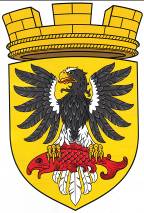 МУНИЦИПАЛЬНОЕ ОБРАЗОВАНИЕ«ЕЛИЗОВСКОЕ ГОРОДСКОЕ ПОСЕЛЕНИЕ»Собрание депутатов Елизовского городского поселенияТРЕТИЙ  СОЗЫВ, ТРИНАДЦАТАЯ СЕССИЯРЕШЕНИЕ № 229г. Елизово            								05 октября 2017 годаОб итогах публичных слушаний по проекту планировки и межевания на часть территории кадастрового квартала 41:05:0101006 Елизовского городского поселения в границах застройки жилого квартала №16 микрорайона Аэропорт, разработанного в границах: ул. Красноярская – ул. Можайская – ул. Восточная – ул. Сухая – пер. МожайскогоРассмотрев протокол и заключение публичных слушаний от 14.09.2017 г. по проекту планировки и межевания на часть территории кадастрового квартала 41:05:0101006 Елизовского городского поселения в границах застройки жилого квартала №16 микрорайона Аэропорт, руководствуясь статьями 45, 46 Градостроительного кодекса Российской Федерации, пунктом 3 статьи 7 Федерального закона «О территориях опережающего социально-экономического развития в Российской Федерации», статьями 14, 28 Федерального закона от 06.10.2003 г. №131-ФЗ «Об общих принципах организации местного самоуправления в Российской Федерации», Постановлением Правительства Российской Федерации от 28.08.2015 г. №899 «О создании территории опережающего социально-экономического развития «Камчатка», Уставом Елизовского городского поселения, статьей 10 Положения «О порядке проведения публичных слушаний в Елизовском городском поселении по вопросам градостроительной деятельности», принятого Решением Собрания депутатов Елизовского городского поселения от 15.12.2009 г. № 844,Собрание депутатов Елизовского городского поселенияРЕШИЛО:	1. Рекомендовать Главе администрации Елизовского городского поселения направить проект планировки и межевания на часть территории кадастрового квартала 41:05:0101006 Елизовского городского поселения в границах застройки жилого квартала №16 микрорайона Аэропорт, разработанного в границах: ул. Красноярская – ул. Можайская – ул. Восточная – ул. Сухая – пер. Можайского ООО «Елизовское земельное агентство» и рассмотренный на публичных слушаниях от 14.09.2017 года, на утверждение в федеральный орган исполнительной власти, уполномоченный Правительством Российской Федерации в области создания территорий опережающего социально-экономического развития на территории Дальневосточного Федерального округа.	 2. Направить настоящее Решение Главе администрации Елизовского городского поселения.	 3. Опубликовать (обнародовать) настоящее Решение.	Глава Елизовского городского поселения – 	председатель Собрания депутатов	Елизовского городского поселения                                                    Е.И. Рябцева